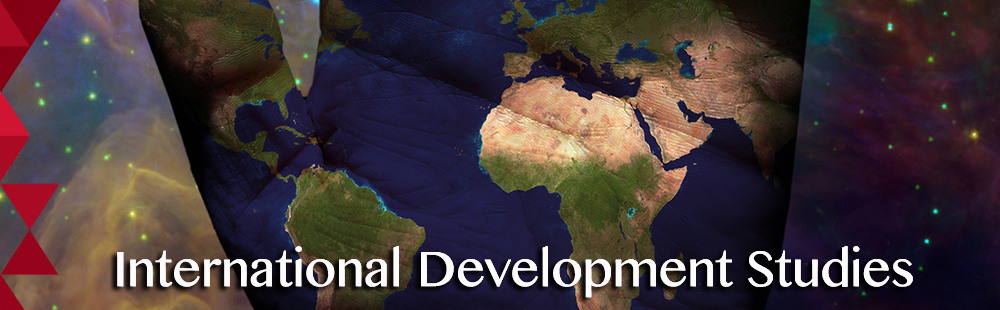 PROGRAM COORDINATORProfessor: Mary GoitomEmail: mgoitom@yorku.caPROGRAM  ASSISTANT          Program Assistant: Elvisa Zjakic      Email: elvisaz@yorku.caPROGRAM OFFICE N783 Ross Building (Temporary)Tel: 416 736-2100 ext. 77796PROGRAM WEBSITE:www.yorku.ca/laps/sosc/idst2WELCOME FROM THE IDS COORDINATORDear student,On behalf of all faculty and staff in the International Development Studies program, it is my pleasure to extend a very warm welcome to you. We are committed to providing our support to ensure your experience in the program is both enriching and rewarding.In your courses and other activities at the university, you will discover many new ways of thinking about the complex process of social, cultural, political and economic change we call development. You will also be able to explore  the various options designed to address some of the Global South’s most pressing problems. We believe both areas of knowledge – the more theoretical discussion about the nature of development and underdevelopment together with a critical awareness of development praxis – are essential in the experience of future academics and practitioners in the IDS field. We look forward to sharing with you the learning experience upon which you are about to embark.The aim of the program is to help you learn essential critical skills that will be useful in the pursuit of your goals after graduation, either in the job market or in  a graduate program. We hope the experience will also provide a means to increase your awareness as a citizen of this country and the world.For new students: We are certain life in the university will provide plenty of enriching opportunities. Although you are at the threshold of a very exciting time in your life, we recognize that the university can also be a daunting place. There are major academic decisions to make, courses to register, requisites to satisfy. Sometimes it is not easy to know exactly how it all is supposed to work. That’s why we are here to help you in your first steps. Do not hesitate to contact  us,  and once again, welcome to our program!Dr. Mary Goitam						Program AssistantCoordinator								S775 South RossInternational Development Studies Program     idscoord@yorku.caINTRODUCTION TO THE IDS PROGRAMInternational Development Studies (IDS) is an interdisciplinary program that offers a rewarding undergraduate degree with promising career opportunities in the broad area of International Development. The program brings together a large number of scholars who study and teach various aspects of International Development at York University. IDS provides a richly textured, intellectually rigorous, and highly relevant curriculum that deals with the theories of development as well as the ways in which different development organizations attempt to reach those in need. Through the collaboration of our multidisciplinary faculty members, IDS enjoys the scholarship of a cohesive community of intellectuals from both within and outside of York University.The objective of the program is to provide an understanding of the challenges and opportunities for the Global South, including Global South communities living in the North, in the face of existing inequalities between rich and poor nations, and the political- institutional, cultural, socio-economic and ecological factors presently affecting international development.The Program offers a coherent and rigorous set of courses that foster academic excellence in the field of International Development Studies. The program's core courses identify the central issues in the field from a critical social science perspective, offering an inclusive, interdisciplinary, and comparative perspective to interpret the histories, political economies, and cultures of regions in the Global South and their diasporic communities. While highlighting common themes in the field of development, these courses also emphasize the diversity of experiences in the Global South and the regional and sub-regional specificities that exist. The core courses also introduce students to the specific analytical methods and techniques in the field of Development Studies.Our students are given a thorough understanding of the history, debates, perspectives, institutional approaches, and critiques within the field of international development. Given the program’s emphasis on building a bridge between academic discourse and development practice, our students learn how to evaluate the documents of the international donor community (e.g., those of  the  World  Bank  and the IMF), and to conduct original research and write development-related proposals.Learning objectives: As a student in the International Development Studies (IDS) program, you will:Engage with an intellectually rigorous and relevant curriculum focused on theories of development, the practice of development organizations, and the efforts to build bridges between theory and practice.Learn how to evaluate the policies of the international donor community, conduct original research, and write development-related proposals.Choose two  of  the  following  six  areas  of  concentration:  Culture,  Diasporas  andMigration, Environment, Gender, Political economy, and Politics, governance and policy.Enjoy unique opportunities for experiential education through placement and practical courses as well as university offerings in international internships and study- abroad programs.Be part and learn from an engaging scholarly community devoted to teaching and research excellence in the IDS field, and access vast resources on international development available across York's faculties, research centres, and programs.Join a vibrant community that promotes an understanding of change leading to a more participatory, socially just and environmentally sustainable world.Gain tools to access promising career opportunities in the broad  area  of international development with civil society, governmental, international and other organizations.Employment and career prospects for IDS graduates are wide-ranging. They includeinternational development professional in the public, non-governmental or private sectorofficer in a non-governmental, governmental or international agencyteacher, researcher, policy analyst or academicsocial activist or community development workerspecialist in topics of international development such as international law, labour, environment, gender, culture, health, ethnicity, politics, demographics or migrationgraduate school admission for relevant fields in Canada and elsewhere.DEGREE OPTIONSIn addition to fulfilling the IDS Major requirements listed below, you must fulfill the Minimum Degree Requirements for all students in the Faculty of Liberal Arts and Professional Studies (LA&PS) which can be found starting on page 35 of this calendar.International Development Studies offers full and part-time degree programs which lead to either a Bachelor of Arts (BA) degree which requires the successful completion of 90 credits, or an Honours Bachelor of Arts (BA) degree which requires the successful completion of 120 credits. The BA degree program is normally completed over  three years of full-time study, and the Honours BA degree is normally completed over four years of full-time study.International Development Studies can be combined as an Honours Double Major or an Honours Major/Minor program with most other disciplines in the Faculty of Liberal Arts and Professional Studies, and with interdisciplinary subjects such as African Studies. You can also combine the study of International Development Studies as an Honours Double Major or Major/Minor program with the Faculties of Environmental Studies, AMPD, Health, Science or Engineering.The IDS Program offers the following degree options available in the Faculty of Liberal Arts& Professional Studies:Specialized Honours BAHonours BAHonours (Double Major) BAHonours (Double Major) Interdisciplinary BAHonours (Major/Minor) BAHonours (Minor) BABADual BEng/BA (based at the Lassonde School of Engineering) The requirements for each degree option are detailed below:Program-related enquiries can be directed to 416-736-2100 extension 77796 and program advising inquiries can be directed to the IDS Coordinator via email at: idscoord@yorku.ca. Continuing students can see advisor by coming to our main office South Ross 737 and requesting this at the reception. Our program only offers walk in appointments on first come first serve basis.For your program advising appointment please prepare the following:print your degree progress report -.http://www.registrar.yorku.ca/mydegreeprogress/index.php.completed program checklist, the checklist is available from the IDS website -  http://idst.sosc.laps.yorku.ca/planning-your-degree/program-checklists/General student resources can be found at: http://laps.yorku.ca/student-resources/, including Academic resources and FAQs: http://laps.yorku.ca/student-resources/academic-resources- and-faqs/.New students: The Student Academic Advising Services (SAAS) offers academic advising for new students in the Faculty of Liberal Arts and Professional Studies. The office is located at103 Central Square (opposite the Scott Library). Details are available at  http://laps.yorku.ca/student-resources/student-services/academic-advising-services/. Once classes have started students can see in house academic advisor by coming to our main office at South Ross 737.General information for new students is available at: http://laps.yorku.ca/student- resources/new-students/.Currently enrolled and registered undergraduate students who want to declare IDS as their major/minor (except for students in the Faculty of Education, Osgoode Hall Law School and Schulich School of Business) can use the on-line tool available on the Office of the Registrar’s website: http://www.registrar.yorku.ca/program/change/. This page also includes information regarding various aspects of program change and how to pursue it.    INTERNATIONAL DEVELOPMENT STUDENTS ASSOCIATION  YORK (IDSAY)Students pursuing a degree in International Development are strongly encouraged to participate in the activities of the International Development Student Association York(IDSAY) which is the student wing of the IDS program.The Association creates opportunities for students to participate in the process of giving the Program a more creative shape. It also raises the profile of the Program, creates awareness among the faculty and students about development challenges facing the world today, keeps students informed as to job opportunities in the broad field of International Development, and organizes different events for students and faculty. The IDSAY also aims to provide students with an open forum for debates and discussions around developmental issues and concerns. It also is a great place for students to socialize.Contact Information:International Development Student Association York   IDSAY@yorku.caFacebook: https://www.facebook.com/IDSAYPLAGIARISM & ACADEMIC INTEGRITYStudents are  fully  responsible  for  familiarizing  themselves  with  the  York  University’s regulations on academic integrity. More information is available at:http://secretariat-policies.info.yorku.ca/policies/academic-honesty-senate-policy-on/.To understand what constitutes plagiarism, please visit the SPARK Academic Integrity module:  http://www.yorku.ca/spark/academic_integrity/index.htmlSTUDENT CODE OF CONDUCTInformation on standards of student conduct, complaint process and students’ rights is available at: http://www.yorku.ca/oscr/pdfs/StudentCodeOfConduct.pdf .STUDENT SUPPORT SERVICESThe Centre for Academic Writing is located in S311 Ross (Tel: 416-736-5134).The Centre offers practical instruction on all aspects of writing to all students in the Faculty of Liberal Arts & Professional Studies. Tutors are available who specialize in working with ESL students or students with disabilities affecting their language learning and language skills. Please visit for more information: http://www.yorku.ca/laps/writ/centre/ .The Student Counselling and Development  (SCD) is located at N110 Bennett Centre (Tel: 416-736-5297).The Centre offers personal counseling, skills development workshops on time-management, stress management and test preparation.  Also, support is provided to students with mental health issues and learning disabilities.  More information is available at: http://counselling.students.yorku.ca/ GRADE RE-APPRAISALSWhenever a reported grade is incorrect, the grade reappraisal process should be initialized by contacting the Course Director. If you are unable to resolve the problem at this stage, you may apply for a grade re-appraisal within 21 days after the release of final grades. If the Course Director is not available, please report to the department prior to the deadline. You can also contact the Registrar’s Office (http://registrar.yorku.ca/) if you have additional concerns. More details available at: http://www.registrar.yorku.ca/grades/reappraisal/.All Grade Re-appraisal requests must be submitted to the department offering the course. For Social Science courses, please contact Jacqueline Selman (S744 Ross / 416- 736-5054).REPEATING A COURSEA passed or failed course may be repeated twice for degree credit. When a course is repeated for degree credit, the third grade will be calculated in the grade point average. However, the record of the first,second and third attempt will appear on the transcript. This restriction is also applicable to cross-listed courses or course credit exclusions. Please do see anadvisor before repeating a course.More information is available at:  http://www.yorku.ca/secretariat/policies/document.php?document=92.PETITIONING A COURSEPrior to submitting a petition, it is important to review the University’s and the Faculty’s rules and regulations. Students must meet with in house academic advisor if they wish to submit a petition (walk ins only on first come first serve basis in South Ross 737). After a clear understanding of the regulations is obtained, students may submit a written request to waive one of the regulations or deadlines.The petitions process is initiated by completing a Petition Package.  Complete details are available at: http://www.registrar.yorku.ca/petitions/academic/.GENERAL EDUCATION COURSESEffective Fall/Winter 2014-15, a minimum of 21 General Education credits is required as follows:6.00 credits in Natural Science (NATS)A 9.00 credit approved general education course in the Social Science or Humanities departmentsA 6.00 credit approved general education course in the opposite department (either Social Science or Humanities) to the 9.00 credit course in Social Science or HumanitiesFor example if a student enrolls in a nine credit first or second year General Education Social Science such as AP/SOSC 1000 9.00 that student will need to enroll in a six credit first or second year General Education Humanities such as AP/HUMA 1720 6.00 or vice versa.For students completing an Honours or BA degree in the IDS program, students fulfill this requirement by completing the following courses:N.B.it is the student’s responsibility to ensure that the courses that are selected for the General Education requirement are on the list of approved Gen. Ed. Courses. To search for Gen. Ed. Courses click here. If the link doesn’t work, go to the York University Courses Website and click on “General Education Courses” in the column at the left.For a list of Frequently Asked Questions, go to: http://laps.yorku.ca/student- resources/academic-resources-and-faqs/frequently-asked-questions/if a student enrolls in AP/SOSC 1000 9.00 the student needs to complete a HUMA 6.00 course and vice versa.for students who entered the program in FW 2014 or later, please note that if you are taking SOSC 1430 9.0 to satisfy Major requirements, you will need to take a different Social Science course to fulfill General Education Requirements.FIRST YEAR - WHAT TO EXPECTFirst year course selection: The following courses are recommended by the program:AP/SOSC 1430 9.00 - Introduction to International Development Studies1000-level 6 credit NATS course1000-level 6 or 9 credit HUMA or SOSC course to partly fulfill General Education requirementYou may also consider adding courses outside the Major. It is strongly recommended students do not exceed 30 credits in the first year.6 or 3 credit outside the Major course – which may be an introductory level course in a second Major or Minor3 credit outside the Major courseIntroduction to International Development Studies (AP/SOSC 1430 9.0): This course introduces students to the field of international development studies, which has emerged as a result of efforts to bring about development in the Global South. It uses a critical andhistorical approach drawing on concrete case studies, to examine the assumptions, practices and consequences of development.General Education Courses in First Year: As part of the first-year experience, students in the Faculty of Liberal Arts and Professional Studies complete General Education Courses in Humanities, Natural Science or Social Science.Examples include (not all these courses may be offered every year; for details see the York University Course website at https://w2prod.sis.yorku.ca/Apps/WebObjects/cdm):HumanitiesCultures of Resistance in the AmericasCulture and Society in East AsiaConcepts of Male and Female in the WestExistence, Freedom and MeaningIntroduction to Caribbean StudiesNatural ScienceScientific ChangeEvolutionThe Genetic RevolutionScience, Technology and the EnvironmentSocial ScienceUnderstanding Social TheoryInternational MigrationHuman Rights and Canadian MinoritiesCourses Outside the Major in First YearThe first year experience may also include courses outside the major or an introductory course in a second major or minor. Examples include:Introduction to Social AnthropologyElementary SpanishWar, Revolution and SocietyIntroduction to PoliticsIntroduction to PsychologyIntroduction to SociologyGENERAL EDUCATION COURSE LIMITA maximum of 36 credits in General Education will count towards the degree. Students who are required to exceed the 36 credit maximum because of program/degree requirements must obtain permission.GPA CALCULATIONThis link will assist you calculate your Grade Point Average (GPA):  www.yorku.ca/laps/students/gpa.html.To graduate with BA (90 credit), the minimum Overall Grade Point Average is 4.0 (C) To graduate with BA Hons (120 credit), the minimum Overall Grade Point Average is 5.0 (C+)DEGREE PROGRESS REPORTA useful tool to help you track your progress to your degree is the Degree Progress Report (DPR): http://www.registrar.yorku.ca/mydegreeprogress/index.php.Use this link to determine your eligibility to graduate:  http://www.yorku.ca/mygrad/preparing/eligibility/This General Certificate is awarded to York University students who, in addition to completing all undergraduate degree requirements of their Faculties, also complete courses with a focus on refugee and migration issues.The faculty members associated with the Centre for Refugee Studies are internationally recognized, published scholars in the refugee and migration field, whose work represents a multiplicity of academic disciplines. Building on York’s already strong interdisciplinary tradition, they take an interdisciplinary approach to development and refugee and migration issues, and demonstrate an ongoing commitment to Canada’s dedication to solving international problems.It is the objective of the Centre to build on its current strengths and on those of York’s Faculties in order to generate resources to support scholars in their interdisciplinary research, to offer scholarships to excellent students and, more generally creates unique research frameworks within an international network. The Center offers students focused study on refugee issues, and formal recognition of the knowledge leading to the York University General Certificate in Refugee and Migration Studies.For more information: http://crs.info.yorku.ca/programs/certificateThe IDS program encourages students to gain experience abroad, through internships, exchange programs, summer abroad courses, etc. York International assists all visiting international students as well as domestic and international students who wish to study or work abroad. Visit the York International portal at http://yorkinternational.yorku.ca/Global Internships provide both York undergraduate and graduate students a non-credit opportunity to apply their academic knowledge to an international work environment. This allows participants the opportunity to enhance their  job-related  skills  in  an  international and intercultural setting. York University offers funding for  successful  International Internship applicants. For more information: http://yorkinternational.yorku.ca/intern-abroad/The York International Exchange Program allows students at York to earn part of their degree credits at a post-secondary institution in another country. At present, York has formal exchange programs with universities in more than forty countries.The Exchange program allows students to apply credits earned abroad toward their York degree. Students on an official exchange pay their tuition to York University (not the host institution) and are eligible to apply for the York International Mobility Award (YIMA) for financial assistance. Grades for courses taken at external institutions are not listed on the York University transcript and are not included in the calculation of grade point averages. The credits, however, do count toward the York University degree.For more information: http://yorkinternational.yorku.ca/go-global/exchanges/. For Summer Abroad courses, see: http://yorkinternational.yorku.ca/summer-abroad/The International Development Students Association York (IDSAY) can help you link with IDS students who have participated in a program abroad and would like to share their experience:  idsay@yorku.ca.AWARDSInternational Development Studies Program Honours AwardThis award recognizes academic excellence in a fourth-year IDS honours major. The Scholarship is awarded in October of each year to a fourth-year IDS honours major with an outstanding academic profile and a demonstrated record of good citizenship within IDS and York University.Department of Social Science BursaryThis award is an annual prize given to a student who is majoring in one of the Social Science programs, who has completed between 30 and 60 credits with a GPA of 6.00 or higher, who is currently registered in a minimum of 18 credits, who is a Canadian citizen/permanentresident, Ontario resident, and who demonstrates financial need. The Office of Student Financial Services will select the recipient in the Fall.Ellen Baar AwardThis annual award honours the memory of Professor Ellen Baar, a member in the Department of Social Science from 1971 until her death in 1998 who was strongly committed to the Department’s interdisciplinary teaching. It is given to the student entering his / her final year as a major in an Interdisciplinary program within the Department of Social Science who received the highest GPA in his/ her third year of studies. The recipient must have completed at least two Department courses in the program, and demonstrates financial need. (If thestudent with the highest GPA does not demonstrate financial need, a transcript notation will record his / her achievement, and the funds will be distributed to the next-highest student who meets the criteria.) Applications may be obtained at the office of the Department’s chair or on-line.Lillian Lerman AwardThe Lillian Lerman Award honours Lillian Lerman, a member of the Department who retired in 1991, in recognition of her dedication and contribution to undergraduate teaching. It is given to the student writing the most outstanding essay in a 1000-level  Social  Science course. Nominations are made by course directors; for further information, please consult the Department’s chair.Gordon Lowther AwardThe Gordon Lowther Award is an annual prize given to the student entering second year and enrolling in an Interdisciplinary program within the Department of Social Science who achieved the highest GPA in his / her first year. The student must be currently registered in a minimum of 18 credits, a Canadian citizen/permanent resident, Ontario resident, and demonstrate financial need.ESSAY PRIZESFaculty of Liberal Arts & Professional Studies Essay PrizesFaculty of Liberal Arts & Professional Studies Essay Prizes are awarded annually to four students in the Faculty, one at each of the 1000, 2000, 3000 and 4000 levels, judged to have written the most outstanding essays at their levels (of at least 1000 words). There are also four honourable-mention prizes, and all essays appear in the Faculty of Liberal Arts & Professional Studies yearly publication, Prize Winning Essays. The essays are nominated by professors.Michael Baptista Essay PrizeThis award,  sponsored with CERLAC (the Centre for Research on Latin American and Caribbean), was established by friends of Michael Baptista together with the Royal Bank of Canada to honour his Guyanese / Caribbean roots, his dedication and achievement at the Royal Bank, and his continued and unqualified love of learning. Two prizes are awarded annually, one to an undergraduate student and one to a graduate student, in recognition of outstanding scholarly essays in the humanities, social science, business or law of relevanceto Latin American and Caribbean Studies, and are presented at a lecture by a visiting Latin American or Caribbean speaker.PLEASE NOTE:STUDENTS MUST SATISFY BOTH THE REQUIREMENTS OF THE IDS PROGRAM AS WELL AS THOSE OF THE FACULTY OF LIBERAL ARTS& PROFESSIONAL STUDIES.COURSES CANNOT BE DOUBLE-COUNTED. EVEN THOUGH A COURSE MAY FULFILL MORE THAN ONE REQUIREMENT THE ASSOCIATED CREDITS CANNOT BE COUNTED TWICE.OTHER COURSES MAY BE SUBSTITUTED WITH THE WRITTEN APPROVAL OF THE PROGRAM COORDINATOR (PRIOR TO ENROLMENT). A full course outline must be provided with the request. This can be obtained from the instructor or the department that offers the course.The core courses are designed to be taken consecutively.*For students enrolled in the program prior to FW 2014-15, this 9-credit course fulfills General Education requirements as well as the IDS major requirement. All 9 credits count toward the 120 credits required for the Honours BA degree, but only 6 credits from this course will go toward the IDS major.Effective 2014-15, students enrolled in the program, are required to take SOSC 1430 9.00 AND a Social Science general education course. Six of the nine credits from SOSC 1430 will count toward the program's requirements and the remaining three credits will count toward free choice.Course Director:  E. CanelThis foundation course introduces students to the field of International Development Studies. It adopts an interdisciplinary approach to study the theory and practice of development, and draws from the works of historians, sociologists, political scientists, anthropologists, and economists to introduce relevant concepts and theories of development. The course examines various approaches to development and explores their theoretical and cultural assumptions, and their concrete application in diverse historical and social contexts. The course helps students understand the processes that created underdevelopment, the forces that contribute to the persistence of this condition, and the struggles for equitable and sustainable development in the current global system. As part of the Foundations Program, this course has been especially designed to help students develop specific academic skills inthe areas of critical thinking, reading and writing, and to challenge them to apply these skills to the field of international development studies.Course Director: TBAThis course offers a critical overview of the state of development studies for students who have some background in International Development. Its primary objective is to familiarize students with the present and past development theories, discourses/perspectives and issues. Besides, it makes an effort to analyze the role of key international organizations, such as the World Bank and the International Monetary Fund, in constructing the ‘global framework for development’.In reviewing a range of theories of and approaches to development – from modernization, and neo-Marxist theories of dependency to neo-liberal, post-modern, post-Marxist and feminist perspectives, the course provides a forum for students to examine, discuss, and debate the current changes in development studies and to apply various theories and approaches to the analysis of contemporary development issues. Students will have the opportunity to explore how the focus of development shifted from ‘economic growth’ to the improvement in the human conditions.Note: Students must complete AP/SOSC 1430 9.00 prior to enrolment in AP/SOSC 2800 6.00Course Director: M. GonzalezThis course introduces class-members to the principle research methods and techniques used primarily in International Development. Since development research and policy agendas are undergoing considerable evolution and change, it focuses on the more practical issues and problems of researching development policies, programs, and projects.  In addition to introducing research methods commonly used in the Social Sciences, this course aims to aid students in learning about applied research methods and evaluation practices, both qualitative and quantitative. It places the notion of impact assessment in the broader context of international development exploring key methods, techniques, and practices that are widely used by both development agencies and practitioners.Prerequisite: AP/SOSC 2800 6.00. Students must complete AP/SOSC 2800 6.00 prior toenrolment in AP/SOSC 3800 6.00Course Director: TBAThe aim of this seminar is to give students some specialized knowledge about the present discourses/perspectives in development, some contemporary development issues/challenges, and the potential of various agents in addressing these issues/challenges. The focus of the course is on globalization that most directly sets the current context of international development. In addition to identifying the trends in the contemporary phase of global economic restructuring, this course provides informative and useful insights into the construction of a ‘homogeneous world’ through cultural and political globalizations. It also explores various debates on globalization and takes a critical look at the differential impacts of globalization on countries and communities in the world. One of the primary objectives of this course is to present a comparative discussion of differences and commonalities among mainstream, critical, post-modern, and post-structuralist analyses of development which have appeared over the last two decades. It opens up the possibility for new ways of thinking about the problems of and prospects for development in the twenty-first century. This course also examines the contemporary agenda of international development within the changing structures of the global political economy.Prerequisite: AP/SOSC 2800 6.00 and AP/SOSC 3800 6.00. Students must completeAP/SOSC 2800 6.00 and AP/SOSC 3800 6.00 prior to enrolment in AP/SOSC 4600 6.00The following information on non-core courses is provided as a service to the students. Official course information is available in the York Courses Website at  https://w2prod.sis.yorku.ca/Apps/WebObjects/cdm.Offered: (not offered FW 2019-20)Area: Political Economy; Politics, Governance and PolicyAP/SOSC 2801 3.0 W - Approaches to Economies of DevelopmentCourse Director: P. IdahosaThis course re-introduces basic economic concepts and reasoning to practices of development for IDS students. Standard economic textbooks introduce students to ways in which economists understand the economy through micro-economic factors underlying consumer behavior, utility, and the interaction of supply and demand; and macroeconomic concepts of economic measurement, economic growth, output and input markets, aggregate of supply and demand, fiscal and monetary policy, unemployment, and balance of payments.Taking a trans-and interdisciplinary approach, the course provides broader contexts and more heterogeneous approaches to economic reasoning and concepts as they apply to development. The focus is on how historical changes, cultural norms, and socioeconomic institutions constrain, or enhance, choices possible for different groups of people at particular times and places in sites of development. Basic economic concepts for development within the Global South will be studied within their social context and as part of broader relationships.In connecting economics to other disciplines and spheres of life, this course highlights an understanding of development often absent in more orthodox approaches to economics. Students will re-explore economic reasoning in nontechnical language and inquire about the conditions for collaboration and disarticulation in development; why “underdeveloped” economies are organized the way they are; and whether it is possible for economic efficiency and social justice to coexist in development.This course is designed for students who have had at least one semester of prior study in economics (or, alternatively, have received permission of the instructor) and who wish to strengthen their economic understanding of international development. Students who do not have the prerequisite may consider taking AP/ECON 1900 3.00 – Microeconomics for Life during the Fall semester (in the Economics program; may count as elective for degree but does not provide credit for IDS major) and AP/SOSC 2801 during the Winter semester.Prerequisites: AP/ECON 1000/1010 or AP/ECON 1900 (or the equivalent of at least one semester of introductory economics) and AP/SOCS1430, or permission of the instructor.Offered: (not offered FW 2019-20)Area: Environment; Political Economy; Politics, Governance and PolicyAP/SOSC 3541 3.0 F – Land, Food and DevelopmentCourse Director: TBAThis course offers an introduction to a deeper understanding of how issues around land, food and agriculture are intricately related to international development studies. Conceptually, the course exposes students to academic literature that covers the historical foundations of land and food as crucial components of development planning, critically assessing the contentious and political role of land and agrarian reform struggles that affected how the international development community shaped various rural development programs, which often pertained to food, though not always exclusively so. Empirically, the course draws on regionally specific examples from the Asia Pacific and Africa to demonstrate that these historical foundations of land and food are relevant for dealing with the contemporary challenges of development in these regions. In addition, the course will also provide students with opportunity and analytical skills to evaluate more recent and emerging trends that are likely to challenge and/or provoke debate within international development community. Such trends include the impact offinancialization, GMO technology, the rise of ‘green markets’, climate change and ‘land grabbing’ as pervasive and unevenly distributed development phenomena. The current scholarly and practitioner debates over these trends in the global agro—food system indicate that they have serious implications for future direction and possibilities of achieving food sovereignty and food security as development goals in the Global South.Prerequisite: None. Course credit exclusions: None.Offered: FW 2019-20Area: GenderAP/SOSC 3543 6.0 - Introduction to Gender and Development: Key Themes in Critique and PracticeCourse Director: Nga DaoThis course will introduce students to the history, theory and practice of “Gender and Development”. We examine the emergence of women as a constituency in development and the ways in which feminists have engaged with development as well as the ways in which development institutions have appropriated feminist and gender discourses and practices. The first part will lay the conceptual/ analytical foundations to understanding women, men, gender and development while the second part of the course will cover the history of and various issues related to GAD. At the end of the course students will have acquired necessary theoretical and conceptual skills to analyze from a gender perspective. Readings will include journal articles and book chapters, most of which are available online through the York library. Some material may be posted on Moodle.Learning will be organized around class lectures, presentations and discussions based on assigned readings, case studies and films. Students are expected to actively participate in class discussions based on the readings. Students are expected to come prepared with the readings to class and actively participate in discussions of the readings. All course-related information will be available on Moodle.Prerequisite: None.Offered: FW 2019-20Area: AllAP/SOSC 3801 6.0 - Understanding Development Planning and ManagementCourse Director: TBAThis course offers a concise, yet critical and systematic analysis of development planning and management. It emphasizes a close link between development theory and practice, and thus aims to provide a deeper understanding of the processes by which development plans are formulated, projects are designed, and Programs are implemented. It demonstrates how the changing language of development is pushing a reconsideration of the tools and methods by which development is planned and managed at different levels—local, national, and international. The course draws from the accounts of scholars, policy-makers, and managers and explores relevant case studies to identify the ways in which pro-people policies/projects/programs are both designed and implemented.Prerequisite: None.Offered: Winter 2020Areas: Environment; Politics, Governance and PolicyAP/SOSC 3802 3.0 W - Policy Making in Context: Development and SustainabilityCourse Director: TBAThis course explores the close relationship between sustainability and policy processes through the examination of policy debates around key development issues. Linking environmental sustainability with poverty reduction and social justice, and making science and technology work for the poor, have become central practical, political and moral challenges for development. Yet, despite growing international  attention and investment policy attempts often fail. Why is this the case and what can be done about it? Students explore possible answers by examining different pathways, approaches, tools and methods of moving forward with sustainability.Following an introductory section where central concepts and frameworks are developed, the course moves on to explore real-life and real livelihood experiences for policy debates. Examples include debates surrounding agri-food system governance, watershed management, and energy policy processes. The focus is on understanding the dynamic interrelationships between local context and wider national  and  international  policy processes. Through a discussion on the values-based aims of sustainability, students learn why some approaches are dominant, even when they do not produce the desired results. This knowledge serves as the basis to identify alternative ‘pathways’ to respond more effectively to the challenges of sustainability.Students will apply the knowledge and skills acquired to respond to a concrete sustainability challenge. Small teams of ‘consultants’ are assigned an urgent sustainability policy issues in development to investigate. Each team conducts desk-based research and prepares a short report, complete with technical findings and policy recommendations, which they will defend before a panel of ‘expert decision makers’ (the class).Prerequisite: None.Offered FW 2019-20Areas: AllAP/SOSC 4605 6.0 -Placement CourseCourse Director: TBAThis course allows students to combine learning about the workings of development non- governmental organizations, through a hands-on experience with an NGO and more conventional academic activities in the classroom. The unpaid work placement will be fulfilled with an NGO involved in international and/or local development within the Greater Toronto Area: a) an organization working on the implementation of development programs and projects in an area or country within the Global South; or b) an organization connected to work in community development, environmental protection, support to immigrant, or refugee populations. The student will become involved in the work of the organization by contributingto the development and implementation of some of the organization’s programs and activities.Students’ work will be supervised by a staff member of the organization offering the placement. The job assignment will be agreed upon between the two parties with the assistance of the course director before the beginning of the fall term. The organization where the student is placed will ensure appropriate support for the successful completion of the assigned tasks. Direct involvement in the work of an NGO will afford students a unique opportunity to gain practical knowledge of the day-to-day practices of development planningand management. Within these organizations students will attend planning meetings, support research initiatives, contribute to knowledge-mobilization programs, and participate in other routine activities.In addition to the tasks undertaken as part of the job placement portion of the course, students will also meet in seminars and complete coursework aimed at providing the necessary intellectual tools to contextualize the significance of specific development interventions and practices. Class will meet every two weeks during Fall and Winter. During the Fall students will prepare for their placement. The actual work placement (one day per week, not on the same day as class) will happen during the Winter semester.Prerequisite: SOSC 1430 and SOSC 2800, B+ average in MAJOR, or permission of the instructor.Offered: (not offered FW 2019-20)Area: Culture; Gender; Politics, Governance and Policy; Political EconomyAP/SOSC 4607 3.0 - Indigeneity and International Development Course Director: M. GonzalezThis course examines the significance of discourses on indigeneity for the theory and practice of international development. The course sets out the multiple, purposive, and often contradictory articulations of indigenousness as a site of agency and contention in the interactions between indigenous communities and international development agents, such as NGOs, international organizations, states, and funding agencies.The course reviews contending conceptual understandings of indigenousness and ethnic identity (including primordialism, instrumentalism, Marxism, feminism, decolonizing scholarship, and post-colonial / post-structuralist approaches) in relation to forms of resistance, representation, engagement and countenance of alternative forms of development. Collaborative research methodologies, in particular their potential to construct bridges and intercultural dialogues between agents in knowledge production interacting in international development, will also be explored. The course builds on these theoretical foundations and conceptual landscapes and then moves on to a systematic analysis of experiences and case studies emerging from the Global South.Key concepts and processes to be examined in this course include: indigenousness, power, knowledge, identity, representation, gender, race, ethnicity, community, territory, citizenship, class, indigenous agency and mobilization, international law on the rights of indigenous peoples, neocolonialism and development.Prerequisites: None.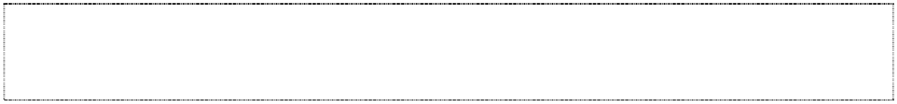 AREA 1: CULTUREAREA 2: DIASPORAS AND MIGRATIONAREA 3: ENVIRONMENTAREA 4: GENDERAREA 5: POLITICAL ECONOMYAREA 6: POLITICS, GOVERNANCE & POLICYPlease note: For full course descriptions please check the department which offers the respective course.REGIONAL FOCUS COURSES:THE HONOURS BA AND BA DEGREE MINIMUM FACULTY DEGREE REQUIREMENTSEFFECTIVE FALL 2014THE HONOURS BA AND BA DEGREE MINIMUM FACULTY DEGREE REQUIREMENTSEFFECTIVE FALL 2009 – SUMMER 2014Welcome from the IDS Coordinator3Introduction to the IDS program4Degree Options6Advising12Program Change to IDS12International Development Studies Society13General Information for Students:13Plagiarism & Academic Integrity13Student Code of Conduct13Centre for Academic Writing13Counselling and Disability Centre14Grade Reappraisals14Repeating A Course14Petitioning A Course14General Education Courses15First Year – What to Expect15General Education Course Limit17GPA Calculation17Degree Progress Report17Certificate in Refugee and Migration Studies17Work and Study Abroad - York International18Student Awards & Essay Prizes18IDS COURSES – FALL/WINTER 2016-2017Core Course Descriptions21Non-core IDS Courses23IDS Courses by Area of Concentration29Regional Focus Courses35IDS Core Faculty Members36Faculty of Liberal Arts & Professional Studies Degree Requirements:Honours BA and BA Degree Requirements (Effective Fall 2014)37Honours BA and BA Degree Requirements (Effective Fall 2009- Summer 2014)39Specialized Honours BA Program (60 credits)1)  Mandatory Core Courses: 24 creditsAP/SOSC 1430 9.00 Introduction to International Development Studies*AP/SOSC 2800 6.00 Development in Comparative and Historical PerspectiveSelect three areas of concentration from:Area 1:	Culture	Area 2:		Diasporas and Migration Area 3:	Environment	Area 4:		GenderArea 5:	Political Economy	Area 6:		Politics, Governance &Policy2) Areas of Concentration: 30 credits18 credits - 6 credits in each of three chosen areas of concentration:Area of concentration	:  6 credits Area of concentration	:  6 credits Area of concentration	:  6 credits 12 credits at the 4000-level in two of the three chosen areas of concentration: (Note these courses must be the chosen from the areas that were selected above)Area of concentration	:  6 credits  Area of concentration	:  6 credits  3) Regional  Focus: 6 credits6 credits chosen from the following courses:AP/HUMA 1400 9.00	Culture and Society in East AsiaAP/HUMA 2310 6.00	An Introduction to Caribbean StudiesAP/SOSC	2435 6.00 Introduction to South Asian Studies (not offered)AP/SOSC	2460 6.00 Contemporary Latin AmericaAP/SOSC	2480 6.00 Introduction to African Studies*For students enrolled in the program prior to FW 2014-15, this 9-credit course fulfills General Education requirements as well as the IDS major requirement. All 9 credits count toward the 120 credits required for the Honours BA degree, but only 6 credits from this course will go toward the IDS major.Effective 2014-15, students enrolled in the program, are required to take SOSC 1430 9.00 AND a Social Science general education course. Six of the nine credits from SOSC 1430 will count toward the program's requirements and the remaining three credits will count toward free choice.** This course can be substituted with AP/SOSC 4602 6.00 Rethinking Development: Critical Issues, Policies and Challenges (not offered in 2016-17)Note: Faculty of Liberal Arts & Professional Studies legislation requires that, in order to obtain an Honours BA (120 credits), students must take a total of at least 18 credits at the 4000-level,including at least 6 credits at the 4000-level in Specialized Honours Major.Honours BA Program (48 credits)1) Mandatory Core Courses: 24 creditsAP/SOSC 1430 9.00 Introduction to International Development Studies*AP/SOSC 2800 6.00 Development in Comparative and Historical PerspectiveAP/SOSC 3800 6.00 Development Studies Research MethodsAP/SOSC 4600 6.00 Advanced Seminar in Development Studies**Select two areas of concentration from:Area 1:	Culture	Area 2:		Diasporas and Migration Area 3:	Environment	Area 4:		GenderArea 5:	Political Economy	Area 6:		Politics, Governance &Policy2)  Areas of Concentration: 18 credits2)  Areas of Concentration: 18 credits12 credits - 6 credits in each of two chosen areas of concentration:12 credits - 6 credits in each of two chosen areas of concentration:Area of concentration: 6 credits  Area of concentration: 6 credits  6 credits at the 4000-level in one of the two chosen areas of concentration (Note these courses must be the chosen from the areas that were selected above)Area of concentration:	6 credits  3)  Regional  Focus: 6 credits6 credits chosen from the following courses:AP/HUMA 1400 9.00	Culture and Society in East AsiaAP/HUMA 2310 6.00	An Introduction to Caribbean StudiesAP/SOSC	2435 6.00  Introduction to South Asian Studies (not offered)AP/SOSC	2460 6.00 Contemporary Latin AmericaAP/SOSC	2480 6.00 Introduction to African Studies*For students enrolled in the program prior to FW 2014-15, this 9-credit course fulfills General Education requirements as well as the IDS major requirement. All 9 credits count toward the 120 credits required for the Honours BA degree, but only 6 credits from this course will go toward the IDS major.Effective 2014-15, students enrolled in the program, are required to take SOSC 1430 9.00 AND a Social Science general education course. Six of the nine credits from SOSC 1430 will count toward the program's requirements and the remaining three credits will count toward free choice.** This course can be substituted with AP/SOSC 4602 6.00 Rethinking Development: Critical Issues, Policies and Challenges (not offered in 2016-17).Note: Faculty of Liberal Arts & Professional Studies legislation requires that, in order to obtain an Honours BA (120 credits), students must take a total of at least 18 credits at the 4000-level,including at least 12 credits at the 4000-level in Honours Major.Latin America and Caribbean Studies (see IDS Calendar)South Asian Studies (program expected to close)Students must take at least 36 credits in IDS and at least 36 credits in the other interdisciplinary program.Note: in a double major program, a course may count only once toward major credit.Courses taken to meet IDS requirements cannot also be used to meet the requirements of the other interdisciplinary program. Students in these Honours programs must take a total of at least 18 credits at the 4000-level, including at least 6 credits in IDS and 6 credits in the other interdisciplinary program. For further details of requirements, see the listings for specific Honours (Double Major) Interdisciplinary BA Programs.1) Mandatory Core Courses: 24 creditsAP/SOSC 1430 9.00 Introduction to International Development Studies*AP/SOSC 2800 6.00 Development in Comparative and Historical PerspectiveAP/SOSC 3800 6.00 Development Studies Research MethodsAP/SOSC 4600 6.00 Advanced Seminar in Development Studies**Select two areas of concentration from:Area 1:	Culture	Area 2:	Diasporas and Migration Area 3:	Environment	Area 4:		GenderArea 5:	Political Economy	Area 6:	Politics, Governance &Policy2) Areas of Concentration: 12 credits6 credits in each of two chosen areas of concentration:Area of concentration:	6 credits  Area of concentration:	6 credits  *For students enrolled in the program prior to FW 2014-15, this 9-credit course fulfills General Education requirements as well as the IDS major requirement. All 9 credits count toward the 120 credits required for the Honours BA degree, but only 6 credits from this course will go toward the IDS major.Effective 2014-15, students enrolled in the program, are required to take SOSC 1430 9.00 AND a Social Science general education course. Six of the nine credits from SOSC 1430 will count toward the program's requirements and the remaining three credits will count toward free choice.** This course can be substituted with AP/SOSC 4602 6.00 Rethinking Development: Critical Issues, Policies and Challenges (not offered in 2016-17).Note: Faculty of Liberal Arts & Professional Studies legislation requires that, in order to obtain an Honours BA (120 credits), students must take a total of at least 18 credits at the 4000-level, including at least 6 credits at the 4000-level in  Honours Major.Honours (Minor) BA Program (30 credits)The Honours Minor must be pursued jointly with an Honours BA program in the Faculty of Liberal Arts & Professional Studies.The Honours Minor in IDS comprises at least 30 credits including the following:1) Mandatory Core Courses: 18 creditsAP/SOSC 1430 9.00 Introduction to International Development Studies*AP/SOSC 2800 6.00 Development in Comparative and Historical PerspectiveAP/SOSC 3800 6.00 Development Studies Research MethodsSelect two areas of concentration from:Area 1:	Culture	Area 2:		Diasporas and Migration Area 3:	Environment	Area 4:		GenderArea 5:	Political Economy	Area 6:		Politics, Governance &Policy2) Areas of Concentration: 12 credits6 credits in each of two chosen areas of concentration - at least 6 of these credits must be at the 4000-levelArea of concentration:	6 credits  Area of concentration:	6 credits  *For students enrolled in the program prior to FW 2014-15, this 9-credit course fulfills General Education requirements as well as the IDS major requirement. All 9 credits count toward the 120 credits required for the Honours BA degree, but only 6 credits from this course will go toward the IDS major.Effective 2014-15, students enrolled in the program, are required to take SOSC 1430 9.00 AND a Social Science general education course. Six of the nine credits from SOSC 1430 will count toward the program's requirements and the remaining three credits will count toward free choice.Note: Faculty of Liberal Arts & Professional Studies legislation requires that, in order to obtain an Honours BA (120 credits), students must take a total of at least 18 credits at the 4000-level, including at least 6 credits at the 4000-level in their Minor.BA Program (30 credits)1) Mandatory Core Courses: 18 creditsAP/SOSC 1430 9.00 Introduction to International Development Studies*AP/SOSC 2800 6.00 Development in Comparative and Historical PerspectiveAP/SOSC 3800 6.00 Development Studies Research MethodsSelect two areas of concentration from:Area 1:	Culture	Area 2:		Diasporas and Migration Area 3:	Environment	Area 4:		GenderArea 5:	Political Economy	Area 6:		Politics, Governance &Policy2) Areas of Concentration: 12 credits6 credits in each of two chosen areas of concentration - at least 6 of these credits must be at the 3000 or 4000-levelArea of concentration:	6 credits  Area of concentration:	6 credits  *For students enrolled in the program prior to FW 2014-15, this 9-credit course fulfills General Education requirements as well as the IDS major requirement. All	9 credits count toward the 120 credits required for the Honours BA degree, but only 6 credits from this course will go toward the IDS major.Effective 2014-15, students enrolled in the program, are required to take SOSC 1430 9.00 AND a Social Science general education course. Six of the nine credits from SOSC 1430 will count toward the program's requirements and the remaining three credits will count toward free choice.Natural ScienceNATS XXXX6.00HumanitiesHUMA 1000/20006.00/9.00Social ScienceSOSC 1000/20006.00/9.00= 21.00 creditsAP/ANTH 2100 6.00From Empire to Globalization: Anthropological PerspectivesAP/ANTH 2120 6.00Visualizing Ourselves, Visualizing Others: Media, Representation and CultureAP/ANTH 3220 6.00Greed, Globalization and the Gift: The Culture of CapitalismAP/ANTH 3420 3.00Indigenous Minorities and Human RightsAP/ARB 2700 6.00Introduction to Arab CultureAP/COMN 4210 6.00Global Communication: Contemporary IssuesAP/EN 2240 6.00Introduction to Postcolonial Literatures in English: African, Caribbean, South Asian and the South PacificAP/EN 3031 6.00Diaspora TheoryAP/EN 3240 6.00Racial Minority Writing in CanadaAP/EN 3410 3.00Caribbean LiteratureAP/EN 3430 6.00South Asian LiteratureAP/EN 4411 3.00Derek WalcottAP/EN 4420 6.00African DramaAP/GEOG 3370 3.00International Development: Critical Geographical PerspectivesAP/GEOG 4020 3.00The Caribbean Islands since 1492: Process of Regional Geographic ChangeAP/HND 2700 6.00South Asian Literature and CultureAP/HND 3600 3.00Self-Identified Female Literary Activis AP/HND 3610 3.00Writings of Premchand (1880-1936)AP/HUMA 1435 9.00Japanese Culture, Literature and FilmAP/HUMA 3310 3.00The Writer and Folk Culture in the CaribbeanAP/HUMA 3310 6.00The Writer and Folk Culture in the CaribbeanAP/HUMA 3500 6.00Chinese Culture in Hong Kong, Taiwan and Singapore: Their Literary Texts and FilmAP/HUMA 3510 6.00(cross-listed to: AP/MIST 3520 6.00)Religion, Gender and Korean CultureAP/HUMA 3660 3.00(cross-listed to: AP/CDNS 3660 3.00,AP/MIST 3660 3.00)African-Canadian VoicesAP/HUMA 3660 6.00(cross-listed to: AP/CDNS 3660 6.00,AP/MIST 3660 6.00)African-Canadian VoicesAP/HUMA 3664 3.00The Oral Tradition in Caribbean CultureAP/HUMA 3816 3.00The Balkans: Religion, Culture & IdentityAP/HUMA 4315 6.00Religion and Politics in the CaribbeanAP/HUMA 4415 6.00Contemporary Japanese Literature, Film and ComicsAP/HUMA 4826 3.00Urban Life and the Islamic City: Religion, Society and the Formation of SpaceAP/POR 3650 3.00Aspects of Modern BrazilAP/POR 3660 3.00Readings in Mozambican Literature: Re-telling History through FictionAP/SOSC 2430 3.00Peoples and Cultures of Southeast AsiaAP/SOSC 2430 6.00Peoples and Cultures of Southeast AsiaAP/SOSC 3480 6.00Culture, Democracy and Development in AfricaAP/SOSC 3512 6.00Postcolonial TheoryAP/SOSC 3514 6.00Western Theories of the 'Other'AP/SOSC 4450 3.00(cross-listed to: AP/HUMA 4300 3.00)Aspects of Modern Latin American and Caribbean Studies: Culture and PoliticsAP/SOSC 4450 6.00(cross-listed to: AP/HUMA 4300Aspects of Modern Latin American and Caribbean Studies: Culture and PoliticsAP/SOSC 4510 6.00African Popular CultureAP/SOSC 4604 3.00Aspects of Development Research: the Field ExperienceAP/SP 4650 6.00Literature and Music in Spanish AmericaAP/SWAH 1000 6.00Introduction to SwahiliES/ENVS 4215 3.00Globalization and Indigenous PeoplesFA/FILM 3610A 3.00Studies in National Cinemas: Chinese FilmAP/COMN 4732 3.00Theories of Diaspora and Transnational MediaAP/COMN 4733 3.00Second-Generation Diaspora and IdentityAP/EN 3031 6.00Diaspora TheoryAP/EN 4400 6.00Diaspora LiteraturesAP/GEOG 3070 6.00Gender, Population and MigrationAP/GEOG 4170 3.00Geographic Perspectives on Immigration, Ethnicity and Race in Modern CitiesAP/HIST 3581 6.00Immigrant Experience in CanadaAP/HIST 4830 6.00In Slavery and Freedom: Blacks in the AmericasAP/MIST 2000 6.00(cross-listed to: AP/GEOG 2310 6.00)Introduction to Refugee and Migration StudiesAP/MIST 3370 6.00(cross-listed to: AP/GL/GWST 3801 6.00)Immigrant Women in CanadaAP/MIST 3580 6.00Ethnic Communities in CanadaAP/MIST 3610 6.00Global Migration and Diaspora CulturesAP/MIST 3620 6.00(cross-listed to: AP/POLS 3656 6.00)Racism and ColonialismAP/POLS 3065 3.00Political Culture of Race and RacismAP/SOCI 3430 6.00Ethnicity, Power and IdentityAP/SOCI 3450 6.00The Sociology of Race and RacismAP/SOCI 4230 6.00Sociology of Cultures and Ethnic IdentitiesAP/SOCI 4350 3.00Immigration and CitizenshipAP/SOCI 4360 6.00Migration Experiences: Theory and PracticeAP/SOCI 4390 3.00Transnationalism and DiasporaAP/SOCI 4430 3.00Canada and RefugeesAP/SOSC 3270 6.00Caribbean Experience in Multicultural CanadaAP/SOSC 3370 6.00Social Justice and LawAP/SOSC 3481 6.00African DiasporasAP/SOSC 3544 3.00Deconstructing Human TraffickingAP/ANTH 3190 3.00Nutritional Anthropology: Food and Eating in Cross-Cultural PerspectiveAP/ANTH 3190 6.00Nutritional Anthropology: Food and Eating in Cross-Cultural PerspectiveAP/ANTH 3200 3.00The Anthropology of International HealthAP/ANTH 4160 3.00Anthropology and Indigenous Peoples' HealthAP/ANTH 4240 3.00Nature, Politics, and Difference: Anthropology of Social/NaturesAP/ECON 3340 3.00Environmental EconomicsAP/GEOG 3070 6.00Gender, Population and MigrationAP/HIST 4240 6.00Environment, Culture and EconomyAP/HIST 4500 6.00Canadian Environmental HistoryAP/SOCI 3710 6.00Environmental SociologyAP/SOSC 3730 6.00(cross-listed to: AP/GEOG 3730 6.00)Comparative Urban DevelopmentES/ENVS 2300 6.00Foundations of Environmental Politics: Development, Globalization, and JusticeES/ENVS 3310 3.00Tropical Conservation and Sustainable DevelopmentES/ENVS 3340 3.00Global Environmental PoliticsES/ENVS 4111 3.00(cross-listed to: SC/BIOL 4255 3.00)BiodiversityES/ENVS 4210 3.00Global Populations: Critical Environmental PerspectivesES/ENVS 4220 3.00Urbanization in Developing CountriesES/ENVS 4312 3.00(cross-listed to: AP/POLS 4212 3.00)Global Justice & International HumanitarianismAP/ANTH 4420 3.00The Anthropology of Gender and WarAP/ECON 4369 3.00Economics of GenderAP/GEOG 2070 3.00Empire, State, & Power: An Introduction to Political GeographyAP/GEOG 3800 3.00Geographies of WorkAP/GEOG 4090 3.00Urban Identities: Historical Perspectives on Race, Ethnicity, Gender and Class in Canadian and American CitiesAP/GL/GWST 3502 6.00(cross-listed to: GL/SOSC 3602 6.00)Diversities of Women: Gender, Race and Class in a Western ContextAP/GL/GWST 3503 6.00(cross-listed to: GL/ILST 3665 6.00,GL/SOCI 3665 6.00,GL/SOSC 3665 6.00)Contemporary Global Feminist IssuesAP/GL/GWST 3503 6.00Femmes et mondialisationAP/GL/GWST 3545 6.00Mediating Representation: Cultured EngenderedAP/GWST 3552 6.00(cross-listed to: GL/GWST 3552 6.00,GL/ILST 3552 6.00)Critical Feminist Approaches to DevelopmentAP/GWST 3552 6.00Approches féministes du développementAP/GL/GWST 4506 3.00(cross-listed to:Colonialisms and Women's HistoryGL/HIST 4606 3.00)AP/GL/GWST 4512 6.00Gender and the Law in an International PerspectiveAP/GL/GWST 4516 6.00Gender, Globalization and MilitarizationAP/HIST 4765 6.00Rethinking Gender in East Asian HistoryAP/HUMA 3515 6.00Feminine in Chinese CultureAP/HUMA 4421 6.00Feminine in Chinese CultureAP/SOCI 3690 6.00Sociology of GenderAP/SOCI 4450 6.00Women in DevelopmentAP/SOSC 2791 6.00Gender and Culture in Comparative PerspectiveAP/SOSC 3411 6.00Third World Feminism and the Politics of DevelopmentAP/SOSC 3543 6.00Introduction to Gender and Development: Key Themes in Critique and PracticeAP/SOSC 4170 6.00Gender Relations in the Third WorldES/ENVS 4320 3.00Gender & DevelopmentAP/ANTH 2100 6.00From Empire to Globalization: Anthropological PerspectivesAP/ANTH 3030 3.00Discourses of ColonialismAP/ANTH 3220 6.00Greed, Globalization and the Gift: The Culture of CapitalismAP/ECON 3150 3.00International TradeAP/ECON 3473 3.00Global Business EconomicsAP/ECON 3550 3.00Economic Growth and DevelopmentAP/ECON 3560 3.00(cross-listed to: AP/PPAS 3560 3.00)Economic Policy in Developing CountriesAP/ECON 3580 3.00International Monetary EconomicsAP/ECON 4129 3.00International Trade Policy and Economic IntegrationAP/ECON 4190 3.00Topics in International TradeAP/GEOG 2070 3.00Empire, State, & Power: An Introduction to Political GeographyAP/GEOG 3130 3.00The Global EconomyAP/GEOG 3370 3.00International Development: Critical Geographical PerspectivesAP/GEOG 3800 3.00Geographies of WorkAP/GEOG 4220 3.00Geographies of Industry: Neoliberal EraAP/GEOG 4395 3.00Asia-Pacific Development: Geographical PerspectivesAP/MIST 3510 6.00Globalization: Wealth, Poverty and the New World OrderAP/POLS 3270 3.00(cross-listed to: AP/MIST 3270 3.00)Global Political Economy I: Theory and ApproachesAP/POLS 3275 3.00(cross-listed to: AP/MIST 3275 3.00)Global Political Economy II: Issues and Problems since 1945AP/POLS 4285 3.00Topics in the International Political Economy of Eastern AsiaAP/POLS 4290 3.00Topics in International Political EconomyAP/POLS 4295 3.00Political Economy of Global FinanceAP/POLS 4555 3.00Latin American DevelopmentAP/POLS 4590 3.00Political Development in South AsiaAP/POLS 4595 3.00Asia in the New Global OrderAP/SOCI 4220 3.00Political Economy of Social MovementsAP/SOSC 1520 9.00Markets and Democracy: The Development of Industrial SocietyAP/SOSC 3040 6.00Corporate Social ResponsibilityAP/SOSC 3041 6.00The Social Economy and Alternative DevelopmentAP/SOSC 3101 3.00Health and Development in the Third WorldAP/SOSC 3102 3.00Health Policies and Practices in the Third WorldAP/SOSC 3240 3.00Labour and Globalization I: North American PerspectivesAP/SOSC 3241 3.00Labour and Globalization II: Comparative PerspectivesAP/SOSC 3410 6.00(cross-listed to: AP/POLS 3553 6.00)Political Economy of Latin America and the CaribbeanAP/SOSC 3541 3.00Land, Food and Development in Africa and South AsiaAP/SOSC 3801 6.00Understanding Planning and Management for DevelopmentGL/ILST 3250 3.00International Economics and DevelopmentGL/ILST 3250 3.00Économie internationale et développementAP/ANTH 3420 3.00Indigenous Minorities and Human RightsAP/ANTH 3440 3.00Governmentality & Development: Selected CasesAP/ANTH 4340 6.00Advocacy and Social MovementsAP/ANTH 4420 3.00The Anthropology of Gender and WarAP/CLTR 3150 3.00Full Circle: Experiencing the InternationalAP/COMN 4203 6.00Approaches to Communication and DevelopmentAP/GEOG 2070 3.00Empire, State, & Power: An Introduction to Political GeographyAP/GEOG 4850 3.00The state, civil society and spaces of developmentAP/HIST 3710 6.00The Aftermath of Slavery in the Caribbean: Reconstructing Society in the Post-Emancipation EraAP/HIST 3734 3.00Conflict, Resistance and Revolution in Latin American HistoryAP/POLS 2940 6.00Introduction to International PoliticsAP/POLS 2950 6.00States and Societies in the Global Context: Introduction to Comparative PoliticsAP/POLS 3045 3.00 (cross-listed to: AP/HREQ 3800 3.00)Human Rights, Islamic Thought and PoliticsAP/POLS 3200 3.00Global Conflict and Security IAP/POLS 3210 3.00Global Conflict and Security IIAP/POLS 3510 3.00China: The Path to Modernization and DemocracyAP/POLS 3515 3.00China: 21st Century SuperpowerAP/POLS 3550 3.00Revolution and Counter Revolution in Central AmericaAP/POLS 3555 3.00Dictatorship and Democratization in South AmericaAP/POLS 3560 6.00The Global South: Politics, Policy and DevelopmentAP/POLS 3570 3.00Africa: The Politics of Transition and ResistanceAP/POLS 4212 3.00 (cross-listed to: ES/ENVS 4312 3.00)Global Justice & International HumanitarianismAP/POLS 4255 6.00Issues in International Human RightsAP/POLS 4265 3.00Human Rights and Democracy in AsiaAP/POLS 4430 6.00 (cross-listed to: AP/MIST 4060 6.00)Colonialism and DevelopmentAP/POLS 4520 3.00Nationalism, Communism and ImperialismAP/POLS 4555 3.00Latin American DevelopmentAP/POLS 4575 3.00The Politics of Southern AfricaAP/POLS 4576 3.00Civil Society and the State in AfricaAP/POLS 4590 3.00Political Development in South AsiaAP/POLS 4595 3.00Asia in the New Global OrderAP/SOCI 4060 6.00The Sociology of Parent/ Child RelationshipsAP/SOSC 3512 6.00Postcolonial TheoryAP/SOSC 3970 6.00India: Culture and SocietyAP/SOSC 4356 6.00Law and Society Honours Seminar: Globalization, Law & DemocracyAP/SOSC 4452 3.00State and Civil Society in Latin AmericaAP/SOSC 4603 3.00Field Experience for International Development (Study Abroad)ES/ENVS 4315 3.00Humanitarian Crises and ActionGL /POLS 3220 6.00Comparative Political Systems: Developing AreasAP/HUMA 1400 9.00Culture and Society in East AsiaAP/HUMA  2310 6.00An Introduction to Caribbean StudiesAP/SOSC  2435 6.00Introduction to South Asian StudiesAP/SOSC  2460 6.00Contemporary Latin AmericaAP/SOSC 2480 6.00Introduction to African StudiesIn order to reach the desired faculty member dial (416) 736– 2100, followed by the extension number listed below.In order to reach the desired faculty member dial (416) 736– 2100, followed by the extension number listed below.In order to reach the desired faculty member dial (416) 736– 2100, followed by the extension number listed below.In order to reach the desired faculty member dial (416) 736– 2100, followed by the extension number listed below.In order to reach the desired faculty member dial (416) 736– 2100, followed by the extension number listed below.In order to reach the desired faculty member dial (416) 736– 2100, followed by the extension number listed below.Faculty NameDepartmental AffiliationCampus Address & Telephone Ext.E-mail AddressEduardo CanelSocial Science815 Kaneff Towerext. 22476ecanel@yorku.caPablo IdahosaSocial Science314 Foundersext. 66939pidahosa@yorku.caUwafiokun IdemudiaSocial Science320 Foundersext. 33155idemudia@yorku.caMerouan MekouarSocial ScienceN831 Ross Building ext. 22739mmekouar@yorku.caViviana PatroniSocial ScienceN833B Ross Buildingext. 33752vpatroni@yorku.caMohamed SesaySocial Science S755 RossBuildingmsesay19@yorku.caPhillip KellyGeography836 Kaneff Towerext. 44076pfkelly@yorku.caRicardo GrinspunEconomics233 Foundersext. 77049ricardo@yorku.caGertrude MiandaGender, Sexuality and Women's StudiesYork Hall 155Ext. 88198mianda@yorku.caAnanya Mukherjee ReedDean, LAPSS900 Ross Bldg Ext. 55220ananya@yorku.caShubhra GururaniAnthropology2038 Vari Hallext. 33716gururani@yorku.caPeter PenzEnv. Studies282 HNEext. 22620ppenz@yorku.caLuin GoldringSociology820 Kaneff Towerext. 60311goldring@yorku.caAlbert SchrauwersAnthropology2054E Vari Hallext. 77787schrauwe@yorku.caPatrick TaylorHumanities824 Kaneff Towerext. 33320taylorp@yorku.caPeter VandergeestGeographyN405 Ross Building ext. 66191pvander@yorku.caREQUIREMENTDESCRIPTIONDESCRIPTIONDESCRIPTIONNUMBER OFCREDITSHonours BA (120 credits)BA (90 credits)BA (90 credits)NUMBER OFCREDITSA minimum of 120 credits successfully completed.A minimum of 90 credits successfully completed.A minimum of 90 credits successfully completed.MINIMUM GRADE POINT AVERAGEHonours BA (120 credits)BA (90 credits)BA (90 credits)MINIMUM GRADE POINT AVERAGEA minimum cumulative grade point average of 5.00 (C+).A minimum cumulative grade point average of 4.00 (C).A minimum cumulative grade point average of 4.00 (C).GENERAL EDUCATION REQUIREMENTApplicable to Honours BA (120 credits) and BA (90 credits)General education: A minimum of 21 General Education credits as follows:6.00 credits in Natural Science (NATS)A 9.00 credit approved general education course in the social science or humanities categoriesA 6.00 credit approved general education course in the opposite category to the 9.00 credit course in social science or humanities already takenA maximum of 36 credits of General Education courses will count for degree credit. Students who must exceed the 36 credit maximum to fulfill program requirements must obtain permission from the relevant program of study.General Education courses may be used to fulfill the General Education requirement and, if applicable, Major or Minor program requirements. General Education courses used to fulfill the General Education requirement, or Major/Minor program requirement, may not also be used to fulfill the Credits Outside the Major/Minor Requirement.Applicable to Honours BA (120 credits) and BA (90 credits)General education: A minimum of 21 General Education credits as follows:6.00 credits in Natural Science (NATS)A 9.00 credit approved general education course in the social science or humanities categoriesA 6.00 credit approved general education course in the opposite category to the 9.00 credit course in social science or humanities already takenA maximum of 36 credits of General Education courses will count for degree credit. Students who must exceed the 36 credit maximum to fulfill program requirements must obtain permission from the relevant program of study.General Education courses may be used to fulfill the General Education requirement and, if applicable, Major or Minor program requirements. General Education courses used to fulfill the General Education requirement, or Major/Minor program requirement, may not also be used to fulfill the Credits Outside the Major/Minor Requirement.Applicable to Honours BA (120 credits) and BA (90 credits)General education: A minimum of 21 General Education credits as follows:6.00 credits in Natural Science (NATS)A 9.00 credit approved general education course in the social science or humanities categoriesA 6.00 credit approved general education course in the opposite category to the 9.00 credit course in social science or humanities already takenA maximum of 36 credits of General Education courses will count for degree credit. Students who must exceed the 36 credit maximum to fulfill program requirements must obtain permission from the relevant program of study.General Education courses may be used to fulfill the General Education requirement and, if applicable, Major or Minor program requirements. General Education courses used to fulfill the General Education requirement, or Major/Minor program requirement, may not also be used to fulfill the Credits Outside the Major/Minor Requirement.MAJOR REQUIREMENTA MINIMUM NUMBER OF MAJOR CREDITSFOR EACH PROGRAM TYPEHonours BA (120 credits)Honours BA (120 credits)BA (90 credits)MAJOR REQUIREMENTA MINIMUM NUMBER OF MAJOR CREDITSFOR EACH PROGRAM TYPESpecialized Honours	54 credits Honours	42 creditsDouble Major (Unlinked) 42 credits in each major Double Major (Linked) 36 credits in each major Major/Minor	42 credits in the major &30 credits in the minorSpecialized Honours	54 credits Honours	42 creditsDouble Major (Unlinked) 42 credits in each major Double Major (Linked) 36 credits in each major Major/Minor	42 credits in the major &30 credits in the minorBA	30 creditsIT IS VERY IMPORTANT TO CONSULT THE DEPARTMENTAL SUPPLEMENTAL CALENDARS FOR MAJOR PROGRAM REQUIREMENTS SINCE THERE ARE SPECIFIC AND/OR ADDITIONAL MAJOR REQUIREMENTS.IT IS VERY IMPORTANT TO CONSULT THE DEPARTMENTAL SUPPLEMENTAL CALENDARS FOR MAJOR PROGRAM REQUIREMENTS SINCE THERE ARE SPECIFIC AND/OR ADDITIONAL MAJOR REQUIREMENTS.IT IS VERY IMPORTANT TO CONSULT THE DEPARTMENTAL SUPPLEMENTAL CALENDARS FOR MAJOR PROGRAM REQUIREMENTS SINCE THERE ARE SPECIFIC AND/OR ADDITIONAL MAJOR REQUIREMENTS.IT IS VERY IMPORTANT TO CONSULT THE DEPARTMENTAL SUPPLEMENTAL CALENDARS FOR MAJOR PROGRAM REQUIREMENTS SINCE THERE ARE SPECIFIC AND/OR ADDITIONAL MAJOR REQUIREMENTS.OUTSIDE THE MAJOR REQUIREMENTApplicable to Honours BA (120 credits) and BA (90 credits)A minimum of 18 credits.Courses which will not fulfill the Outside the Major Requirement: major/minor courses taken above the required number; non-major/minorcourses taken within the major/minor subject (e.g. AP/FR1020 6.00 is a non- major French course); courses outside the major/minor taken to fulfill major/minor requirements; courses which are cross-listed or which are course substitutes to courses offered by the major/minor program (e.g.SC/MATH1530 3.00 is cross-listed to AP/ECON1530 3.00).Not applicable to honours double major & major/minor program types.Applicable to Honours BA (120 credits) and BA (90 credits)A minimum of 18 credits.Courses which will not fulfill the Outside the Major Requirement: major/minor courses taken above the required number; non-major/minorcourses taken within the major/minor subject (e.g. AP/FR1020 6.00 is a non- major French course); courses outside the major/minor taken to fulfill major/minor requirements; courses which are cross-listed or which are course substitutes to courses offered by the major/minor program (e.g.SC/MATH1530 3.00 is cross-listed to AP/ECON1530 3.00).Not applicable to honours double major & major/minor program types.UPPER-LEVEL REQUIREMENTHonours BA (120 credits)BA (90 credits)UPPER-LEVEL REQUIREMENTFaculty Requirement: A minimum of 36 credits at the 3000 or 4000-level including 18 credits at the 4000-level. Major 4000-level Requirement: A minimum of 12 credits in the Major or in each Major and 6 credits in the Minor.Faculty Requirement: A minimum of 18 credits at the 3000 or 4000-level.Major 3000-level Requirement: A minimum of 12 credits in the Major.SPECIFIC PROGRAM REQUIREMENTS VARY. IT IS IMPORTANT THAT YOU CONSULT THE DEPARTMENTAL SUPPLEMENTAL CALENDARS FOR UPPER-LEVEL REQUIREMENTS SPECIFIC TO YOUR PROGRAM.SPECIFIC PROGRAM REQUIREMENTS VARY. IT IS IMPORTANT THAT YOU CONSULT THE DEPARTMENTAL SUPPLEMENTAL CALENDARS FOR UPPER-LEVEL REQUIREMENTS SPECIFIC TO YOUR PROGRAM.SPECIFIC PROGRAM REQUIREMENTS VARY. IT IS IMPORTANT THAT YOU CONSULT THE DEPARTMENTAL SUPPLEMENTAL CALENDARS FOR UPPER-LEVEL REQUIREMENTS SPECIFIC TO YOUR PROGRAM.RESIDENCE REQUIREMENTApplicable to Honours BA (120 credits) and BA (90 credits)Overall Requirement: At least 30 credits must be taken at York University. Major Requirement: At least HALF (50%) of each Major/Minor requirement must be taken at York University. (The Major/Minor requirement will vary in accordance with the number of credits required by each Major/Minor).The minimum number of Major/Minor credits may exceed the minimum overall number depending on the program.York University courses are offered by any Faculty at York.Applicable to Honours BA (120 credits) and BA (90 credits)Overall Requirement: At least 30 credits must be taken at York University. Major Requirement: At least HALF (50%) of each Major/Minor requirement must be taken at York University. (The Major/Minor requirement will vary in accordance with the number of credits required by each Major/Minor).The minimum number of Major/Minor credits may exceed the minimum overall number depending on the program.York University courses are offered by any Faculty at York.REPEATING PASSED OR FAILED COURSESApplicable to Honours BA (120 credits) and BA (90 credits)A passed or a failed course may be repeated once for degree credit. When a course is repeated for degree credit, the second grade will be the grade of record and the only grade calculated in the grade point average. A repeated course will be credited only once towards satisfaction of degree credit requirements. The record of both the first and second time the course was taken will appear on the transcript, with the first course designated as “No Credit Retained” (NCR). The restrictions regarding repeating a passed or failed course also apply to cross-listed courses and course exclusions. (i.e. courses deemed to have significant content overlap).Applicable to Honours BA (120 credits) and BA (90 credits)A passed or a failed course may be repeated once for degree credit. When a course is repeated for degree credit, the second grade will be the grade of record and the only grade calculated in the grade point average. A repeated course will be credited only once towards satisfaction of degree credit requirements. The record of both the first and second time the course was taken will appear on the transcript, with the first course designated as “No Credit Retained” (NCR). The restrictions regarding repeating a passed or failed course also apply to cross-listed courses and course exclusions. (i.e. courses deemed to have significant content overlap).REQUIREMENTDESCRIPTIONDESCRIPTIONDESCRIPTIONNUMBER OFCREDITSHonours BA (120 credits)BA (90 credits)BA (90 credits)NUMBER OFCREDITSA minimum of 120 credits successfully completed.A minimum of 90 credits successfully completed.A minimum of 90 credits successfully completed.MINIMUM GRADE POINT AVERAGEHonours BA (120 credits)BA (90 credits)BA (90 credits)MINIMUM GRADE POINT AVERAGEA minimum cumulative grade point average of 5.00 (C+).A minimum cumulative grade point average of 4.00 (C).A minimum cumulative grade point average of 4.00 (C).GENERAL EDUCATION REQUIREMENTApplicable to Honours BA (120 credits) and BA (90 credits)24 credits of General Education chosen from approved courses in Humanities, Modes of Reasoning, Natural Science and Social Science, including a minimum of 6 credits in each of Humanities, Natural Science and Social Science. Approved General Education courses are offered at the 1000-level and 2000-level.A maximum of 9 credits in each of Humanities, Modes of Reasoning, Natural Science and Social Science will count towards General Education requirements.At least one General Education course should be successfully completed within the first 24 credits. All General Education requirements should be successfully completed within the first 48 credits.A maximum of 36 credits of General Education courses will count for degree credit. Students who must exceed the 36 credit maximum to fulfill program requirements must obtain permission from the relevant program of study.General Education courses may be used to fulfill the General Education requirement and, if applicable, Major or Minor program requirements. General Education courses used to fulfill the General Education requirement, or Major/Minor program requirement, may not also be used to fulfill the Credits Outside the Major/Minor Requirement.For the purpose of meeting Major/Minor program requirements, all 9 credit General Education courses will count as 6 credits towards the Major/Minor. The remaining 3 credits will count towards the total number of credits for the degree.Applicable to Honours BA (120 credits) and BA (90 credits)24 credits of General Education chosen from approved courses in Humanities, Modes of Reasoning, Natural Science and Social Science, including a minimum of 6 credits in each of Humanities, Natural Science and Social Science. Approved General Education courses are offered at the 1000-level and 2000-level.A maximum of 9 credits in each of Humanities, Modes of Reasoning, Natural Science and Social Science will count towards General Education requirements.At least one General Education course should be successfully completed within the first 24 credits. All General Education requirements should be successfully completed within the first 48 credits.A maximum of 36 credits of General Education courses will count for degree credit. Students who must exceed the 36 credit maximum to fulfill program requirements must obtain permission from the relevant program of study.General Education courses may be used to fulfill the General Education requirement and, if applicable, Major or Minor program requirements. General Education courses used to fulfill the General Education requirement, or Major/Minor program requirement, may not also be used to fulfill the Credits Outside the Major/Minor Requirement.For the purpose of meeting Major/Minor program requirements, all 9 credit General Education courses will count as 6 credits towards the Major/Minor. The remaining 3 credits will count towards the total number of credits for the degree.Applicable to Honours BA (120 credits) and BA (90 credits)24 credits of General Education chosen from approved courses in Humanities, Modes of Reasoning, Natural Science and Social Science, including a minimum of 6 credits in each of Humanities, Natural Science and Social Science. Approved General Education courses are offered at the 1000-level and 2000-level.A maximum of 9 credits in each of Humanities, Modes of Reasoning, Natural Science and Social Science will count towards General Education requirements.At least one General Education course should be successfully completed within the first 24 credits. All General Education requirements should be successfully completed within the first 48 credits.A maximum of 36 credits of General Education courses will count for degree credit. Students who must exceed the 36 credit maximum to fulfill program requirements must obtain permission from the relevant program of study.General Education courses may be used to fulfill the General Education requirement and, if applicable, Major or Minor program requirements. General Education courses used to fulfill the General Education requirement, or Major/Minor program requirement, may not also be used to fulfill the Credits Outside the Major/Minor Requirement.For the purpose of meeting Major/Minor program requirements, all 9 credit General Education courses will count as 6 credits towards the Major/Minor. The remaining 3 credits will count towards the total number of credits for the degree.MAJOR REQUIREMENTA MINIMUM NUMBER OF MAJOR CREDITSFOR EACH PROGRAM TYPEHonours BA (120 credits)Honours BA (120 credits)BA (90 credits)MAJOR REQUIREMENTA MINIMUM NUMBER OF MAJOR CREDITSFOR EACH PROGRAM TYPESpecialized Honours	54 credits Honours	42 creditsDouble Major (Unlinked) 42 credits in each major Double Major (Linked) 36 credits in each major Major/Minor	42 credits in the major &30 credits in the minorSpecialized Honours	54 credits Honours	42 creditsDouble Major (Unlinked) 42 credits in each major Double Major (Linked) 36 credits in each major Major/Minor	42 credits in the major &30 credits in the minorBA	30 creditsIT IS VERY IMPORTANT TO CONSULT THE DEPARTMENTAL SUPPLEMENTAL CALENDARS FOR MAJOR PROGRAM REQUIREMENTS SINCE THERE ARE SPECIFIC AND/OR ADDITIONAL MAJOR REQUIREMENTS.IT IS VERY IMPORTANT TO CONSULT THE DEPARTMENTAL SUPPLEMENTAL CALENDARS FOR MAJOR PROGRAM REQUIREMENTS SINCE THERE ARE SPECIFIC AND/OR ADDITIONAL MAJOR REQUIREMENTS.IT IS VERY IMPORTANT TO CONSULT THE DEPARTMENTAL SUPPLEMENTAL CALENDARS FOR MAJOR PROGRAM REQUIREMENTS SINCE THERE ARE SPECIFIC AND/OR ADDITIONAL MAJOR REQUIREMENTS.OUTSIDE THE MAJOR REQUIREMENTApplicable to Honours BA (120 credits) and BA (90 credits)A minimum of 18 credits.Courses which will not fulfill the Outside the Major Requirement: major/minor courses taken above the required number; non-major/minorcourses taken within the major/minor subject (e.g. AP/FR1020 6.00 is a non- major French course); courses outside the major/minor taken to fulfill major/minor requirements; courses which are cross-listed or which are course substitutes to courses offered by the major/minor program (e.g.SC/MATH1530 3.00 is cross-listed to AP/ECON1530 3.00).Not applicable to honours double major & major/minor program types.Applicable to Honours BA (120 credits) and BA (90 credits)A minimum of 18 credits.Courses which will not fulfill the Outside the Major Requirement: major/minor courses taken above the required number; non-major/minorcourses taken within the major/minor subject (e.g. AP/FR1020 6.00 is a non- major French course); courses outside the major/minor taken to fulfill major/minor requirements; courses which are cross-listed or which are course substitutes to courses offered by the major/minor program (e.g.SC/MATH1530 3.00 is cross-listed to AP/ECON1530 3.00).Not applicable to honours double major & major/minor program types.UPPER-LEVEL REQUIREMENTHonours BA (120 credits)BA (90 credits)UPPER-LEVEL REQUIREMENTFaculty Requirement: A minimum of 36 credits at the 3000 or 4000-level including 18 credits at the 4000-level. Major 4000-level Requirement: A minimum of 12 credits in the Major or in each Major and 6 credits in the Minor.Faculty Requirement: A minimum of 18 credits at the 3000 or 4000-level.Major 3000-level Requirement: A minimum of 12 credits in the Major.SPECIFIC PROGRAM REQUIREMENTS VARY. IT IS IMPORTANT THAT YOU CONSULT THE DEPARTMENTAL SUPPLEMENTAL CALENDARS FOR UPPER-LEVEL REQUIREMENTS SPECIFIC TO YOUR PROGRAM.SPECIFIC PROGRAM REQUIREMENTS VARY. IT IS IMPORTANT THAT YOU CONSULT THE DEPARTMENTAL SUPPLEMENTAL CALENDARS FOR UPPER-LEVEL REQUIREMENTS SPECIFIC TO YOUR PROGRAM.SPECIFIC PROGRAM REQUIREMENTS VARY. IT IS IMPORTANT THAT YOU CONSULT THE DEPARTMENTAL SUPPLEMENTAL CALENDARS FOR UPPER-LEVEL REQUIREMENTS SPECIFIC TO YOUR PROGRAM.RESIDENCE REQUIREMENTApplicable to Honours BA (120 credits) and BA (90 credits)Overall Requirement: At least 30 credits must be taken at York University. Major Requirement: At least HALF (50%) of each Major/Minor requirement must be taken at York University. (The Major/Minor requirement will vary in accordance with the number of credits required by each Major/Minor).The minimum number of Major/Minor credits may exceed the minimum overall number depending on the program.York University courses are offered by any Faculty at York.Applicable to Honours BA (120 credits) and BA (90 credits)Overall Requirement: At least 30 credits must be taken at York University. Major Requirement: At least HALF (50%) of each Major/Minor requirement must be taken at York University. (The Major/Minor requirement will vary in accordance with the number of credits required by each Major/Minor).The minimum number of Major/Minor credits may exceed the minimum overall number depending on the program.York University courses are offered by any Faculty at York.